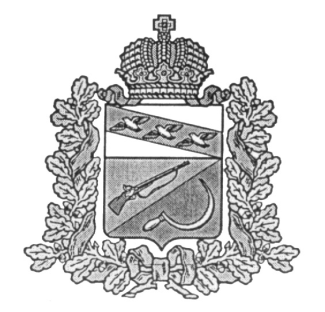 СОБРАНИЕ ДЕПУТАТОВПРИГОРОДНЕНСКОГО СЕЛЬСОВЕТАЩИГРОВСКОГО РАЙОНА КУРСКОЙ ОБЛАСТИР Е Ш Е Н И Еот«19» июня  2018г.   №  35-119-6Об утверждении отчета об исполнении бюджетамуниципального образования «Пригородненский сельсовет» Щигровского района Курской области за 2017 год           В соответствии со статьями 264.1, 264.5 Бюджетного кодекса Российской Федерации Собрание депутатов Пригородненского сельсовета Щигровского района  Курской области                                                     РЕШИЛО:         1. Утвердить отчет об исполнении бюджета муниципального  образования «Пригородненский сельсовет» Щигровского района  Курской области за 2017 год по доходам в сумме 3378140,18  рублей., по расходам в сумме 4145995,4   рублей с превышением расходов  над доходами  в сумме   -767855,22  рублей. и со следующими показателями:по источникам внутреннего финансирования дефицита бюджета муниципального образования «Пригородненский сельсовет» Щигровского района Курской области за 2017 год (по кодам групп, подгрупп, статей, видов источников  финансирования дефицитов бюджетов  классификации операций сектора  государственного управления, относящихся к источникам финансирования дефицитов бюджетов) согласно приложению №1 к настоящему решению;по источникам внутреннего финансирования дефицита бюджета муниципального образования «Пригородненский сельсовет» Щигровского района Курской области за 2017 год (по кодам  классификации источников  финансирования дефицитов бюджетов) согласно приложению №2 к настоящему решению;по поступлению доходов в бюджет муниципального образования «Пригородненский сельсовет» Щигровского района  Курской области в 2017 году (по кодам видов доходов, подвидов доходов, классификации операций сектора государственного управления, относящихся к доходам бюджета) согласно приложению №3 к настоящему Решению;          4)   по поступлению доходов в бюджет муниципального образования «Пригородненский сельсовет» Щигровского района   Курской области в 2017 году (по кодам классификации доходов  бюджетов) согласно приложению №4 к настоящему Решению;       5) по распределению расходов местного бюджета по разделам, подразделам классификации расходов бюджетов Российской Федерации согласно приложению №5 к настоящему Решению;       6) по распределению бюджетных ассигнований по разделам, подразделам, целевым статьям (муниципальных программам Пригородненского сельсовета Щигровского района Курской области и непрограммным направлениям деятельности), группам видов расходов классификации расходов бюджета муниципального образования «Пригородненский сельсовет» Щигровского района Курской области за 2017 год согласно приложению №6 к настоящему Решению;              2. Решение вступает в силу со дня его официального обнародования. Председатель   собрания депутатовПригородненского сельсовета                                                 Андрейцев В.Г.   Глава Пригородненского сельсовета                                      Воронин В.И.                      Приложение №1                                                                                                     к решению Собрания депутатов                                                                                                   Пригородненского сельсовета                                                                                                   Щигровского района Курской области                                                                                                   от «  19  »   июня  2018 г №35-119-6	Источники внутреннего финансирования дефицита бюджета муниципального образования «Пригородненский сельсовет» Щигровского района Курской области за 2017 год (по кодам групп, подгрупп, статей, видов источников  финансирования дефицитов бюджетов  классификации операций сектора  государственного управления, относящихся к источникам финансирования дефицитов бюджетов)                                                                                                                        Приложение №2                                                                                                     к решению Собрания депутатов                                                                                                   Пригородненского сельсовета                                                                                                   Щигровского района Курской области     от «  19  »   июня  2018 г №35-119-6ИСТОЧНИКИ  ВНУТРЕННЕГО ФИНАНСИРОВАНИЯ ДЕФИЦИТА БЮДЖЕТА МУНИЦИПАЛЬНОГО ОБРАЗОВАНИЯ «ПРИГОРОДНЕНСКИЙ СЕЛЬСОВЕТ» ЩИГРОВСКОГО РАЙОНА КУРСКОЙ ОБЛАСТИ ЗА   2017 ГОДПриложение №3                                                                                                                                                                                                          к  решению Собрания депутатов                                                                                               Пригородненского сельсовета                                                                                Щигровского района Курской областиот «  19  »   июня  2018 г №35-119-6Поступление доходов в бюджет муниципального образования «Пригородненский сельсовет» Щигровского района Курской области в  2017 году (по кодам видов доходов, подвидов доходов, классификации операций сектора государственного управления, относящихся к доходам бюджета)Приложение №4                                                                                                                                                                                                           к   решению Собрания депутатов                                                                                                 Пригородненского сельсовета                                                                                Щигровского района Курской области                                                                                             от «  19  »   июня  2018 г №35-119-6Поступление доходов в бюджет муниципального образования «Пригородненский сельсовет» Щигровского района Курской области в  2017 году (по кодам классификации доходов бюджетов)Положение №5                                                                                            к   решению Собрания депутатов   Пригородненского сельсовета                                                                                Щигровского района Курской области                                                                                              от «  19  »   июня  2018 г №35-119-6Распределение бюджетных ассигнований по разделам, подразделам, целевым статьям (муниципальных программам Пригородненского сельсовета Щигровского района Курской области и непрограммным направлениям деятельности), группам видов расходов классификации расходов бюджета муниципального образования «Пригородненский сельсовет» Щигровского района Курской области за  2017 годПриложение №6                                                                                            к  решению Собрания депутатов                                                                                                Пригородненского сельсовета                                                                                Щигровского района Курской области                                                                                              от «  19  »   июня  2018 г №35-119-6        Ведомственная структура расходов  бюджета  муниципального образования «Пригородненский сельсовет» Щигровского района Курской области за  2017 годКод группы, подгруппы, статьи и вида источниковНаименованиеСумма на 2017 год (руб)12490 00 00 00 00 0000 000Источники финансирования дефицита бюджета - всего   767855,2201 00 00 00 00 0000 000Источники внутреннего финансирования дефицитов  бюджетов   767855,2201 05 00 00 00 0000 000Изменение остатков средств на счетах по учету средств бюджетов   767855,2201 05 00 00 00 0000 500Увеличение остатков средств бюджетов-   3417717,9201 05 02 00 00 0000 500Увеличение прочих остатков средств бюджетов-   3417717,9201 05 02 01 00 0000 510Увеличение прочих остатков денежных средств бюджетов-  3417717,9201 05 02 01 10 0000 510Увеличение прочих остатков денежных средств бюджетов  поселений-  3417717,9201 05 00 00 00 0000 600Уменьшение остатков средств бюджетов   4185573,1401 05 02 00 00 0000 600Уменьшение прочих остатков средств бюджетов   4185573,1401 05 02 01 00 0000 610Уменьшение прочих остатков денежных средств бюджетов        4185573,14  01 05 02 01 10 0000 610Уменьшение прочих остатков денежных средств бюджетов        4185573,14  Код группы, подгруппы, статьи и вида источниковНаименованиеСумма на 2017 год (руб)12490 00 00 00 00 0000 000Источники  внутреннего финансирования дефицита бюджета - всего   767855,2201 00 00 00 00 0000 000Источники внутреннего финансирования  дефицита бюджета    767855,2201 05 00 00 00 0000 000Изменение остатков средств на счетах по учету средств бюджетов   767855,2201 05 02 01 10 0000 510Увеличение прочих остатков денежных средств бюджетов сельских поселений-  3417717,9201 05 02 01 00 0000 610Уменьшение прочих остатков денежных средств бюджетов поселений        4185573,14  НаименованиеКод доходаИсполнено (руб)124Доходы бюджета - Всего8 50 00000 00 0000 000   3378140,18НАЛОГОВЫЕ И НЕНАЛОГОВЫЕ ДОХОДЫ1 00 00000 00 0000 000   1827654,42НАЛОГИ НА ПРИБЫЛЬ, ДОХОДЫ1 01 00000 00 0000 000   247432,51Налог на доходы физических лиц1 01 02000 01 0000 110   247432,51Налог на доходы физических лиц с доходов, источником которых является налоговый агент, за исключением доходов, в отношении которых исчисление и уплата налога осуществляются в соответствии со статьями 227, 227.1 и 228 Налогового кодекса Российской Федерации1 01 02010 01 0000 110   247283,09Налог на доходы физических лиц с доходов, источником которых является налоговый агент, за исключением доходов, в отношении которых исчисление и уплата налога осуществляются в соответствии со статьями 227, 227.1 и 228 Налогового кодекса Российской Федерации1 01 02020 01 0000 110117,10Налог на доходы физических лиц с доходов полученных физическими лицами в соответствии со статьей 228 Налогового Кодекса Российской Федерации10 1 02030 01 0000 11032,32Налоги на совокупный доход105 00000 00  0000 1102490,78Единый сельскохозяйственный налог1 05 03000 01 0000 1102490,78Единый  сельскохозяйственный налог1 05 03010 01 0000 1102490,78НАЛОГИ НА ИМУЩЕСТВО1 06 00000 00 0000 000   1492925,82Налог на имущество физических лиц1 06 01000 00 0000 110   118647,59Налог на имущество физических лиц, взимаемый по ставкам, применяемым к объектам налогообложения, расположенным в границах сельских поселений1 06 01030 10 0000 110   118647,59Земельный налог1 06 06000 00 0000 110   1374278,23Земельный налог с организаций1 06 06030 00 0000 110   751262,88Земельный налог с организаций, обладающих земельным участком, расположенным в границах сельских  поселений1 06 06033 10 0000 110   751262,88Земельный налог с физических лиц1 06 06040 00 0000 110   623015,35Земельный налог с физических лиц, обладающих земельным участком, расположенным в границах сельских поселений1 06 06043 10 0000 110   623015,35ДОХОДЫ ОТ ИСПОЛЬЗОВАНИЯ ИМУЩЕСТВА, НАХОДЯЩЕГОСЯ В ГОСУДАРСТВЕННОЙ И МУНИЦИПАЛЬНОЙ СОБСТВЕННОСТИ1 11 00000 00 0000 00023000  Доходы, получаемые в виде арендной либо иной платы за передачу в возмездное пользование государственного и муниципального имущества (за исключением имущества бюджетных и автономных учреждений, а также имущества государственных и муниципальных унитарных предприятий, в том числе казенных)1 11 05000 00 0000 12023000   Доходы от сдачи в аренду имущества, находящегося в оперативном управлении органов государственной власти, органов местного самоуправления, государственных внебюджетных фондов и созданных ими учреждений (за исключением имущества бюджетных и автономных учреждений)1 11 05040 00 0000 12023000   Доходы от сдачи в аренду имущества, находящегося в оперативном управлении органов управления сельских поселений и созданных ими учреждений (за исключением имущества муниципальных бюджетных и автономных учреждений)1 11 05045 10 0000 12023000   Доходы от оказания платных услуг (работ) и компенсации затрат государства1 13 00000 00 0000 000941,28Доходы от компенсации затрат государства1 13 02000 00 0000 130941,28Прочие доходы от компенсации затрат бюджетов сельских поселений1 13 02995 10 0000 130941,28Штрафы, санкции, возмещение ущерба11600000 00 000 000060864,03Денежные взыскания (штрафы) за нарушение законодательства РФ о контрактной системе в сфере закупок товаров, работ, услуг для обеспечения государственных и муниципальных нужд116 33000 00 0000 14060864,03Денежные взыскания (штрафы) за нарушение законодательства Российской Федерации о контрактной системе в сфере закупок товаров, работ, услуг для обеспечения государственных и муниципальных нужд для нужд сельских поселений116 33050 10 0000 14060864,03БЕЗВОЗМЕЗДНЫЕ ПОСТУПЛЕНИЯ2 00 00000 00 0000 000   1550485,76БЕЗВОЗМЕЗДНЫЕ ПОСТУПЛЕНИЯ ОТ ДРУГИХ БЮДЖЕТОВ БЮДЖЕТНОЙ СИСТЕМЫ РОССИЙСКОЙ ФЕДЕРАЦИИ2 02 00000 00 0000 000   1250485,76Дотации бюджетам бюджетной системы Российской Федерации2 02 10000 00 0000 151       288586,76Дотации на выравнивание бюджетной обеспеченности2 02 15001 00 0000 151288586,76Дотации бюджетам сельских поселений на выравнивание бюджетной обеспеченности2 02 15001 10 0000 151288586,76Субсидии бюджетам бюджетной системы Российской Федерации2 02 2000000 0000 15160340,00Прочие субсидии2 02 2999900 0000 15160340,00Прочие субсидии бюджетам поселений2 02 2999910 0000 15160340,00Субвенции бюджетам бюджетной системы Российской Федерации2 02 30000 00 0000 151   69019,00Субвенции бюджетам на осуществление первичного воинского учета на территориях, где отсутствуют военные комиссариаты2 02 35118 00 0000 151   69019,00Субвенции бюджетам сельских поселений на осуществление первичного воинского учета на территориях, где отсутствуют военные комиссариаты2 02 35118 10 0000 151   69019,00Иные межбюджетные трансферты2 02 40000 00 0000 151832540,00Межбюджетные трансферты, передаваемые бюджетам муниципальных образований на осуществление части полномочий по решению вопросов местного значения в соответствии с заключенными соглашениями2 02 40014 00 0000 151832540,00 Межбюджетные трансферты, передаваемые бюджетам сельских поселений из бюджетов муниципальных районов на осуществление части полномочий по решению вопросов местного значения в соответствии с заключенными соглашениями2 02 40014 10 0000 151832540,00 Прочие безвозмездные поступления207 00000 00 0000 000300000,00Прочие безвозмездные поступления в бюджеты сельских поселений207 05000 10 0000 180300000,00Прочие безвозмездные поступления в бюджеты сельских поселений207 05030 10 0000 180300000,00НаименованиеКод доходаИсполнено124Доходы бюджета - Всего8 50 00000 00 0000 000   3378140,18НАЛОГОВЫЕ И НЕНАЛОГОВЫЕ ДОХОДЫ1 00 00000 00 0000 000   1827654,42Налог на доходы физических лиц с доходов, источником которых является налоговый агент, за исключением доходов, в отношении которых исчисление и уплата налога осуществляются в соответствии со статьями 227, 227.1 и 228 Налогового кодекса Российской Федерации1 01 02010 01 0000 110   247283,09Налог на доходы физических лиц с доходов, источником которых является налоговый агент, за исключением доходов, в отношении которых исчисление и уплата налога осуществляются в соответствии со статьями 227, 227.1 и 228 Налогового кодекса Российской Федерации1 01 02020 01 0000 110117,10Налог на доходы физических лиц с доходов полученных физическими лицами в соответствии со статьей 228 Налогового Кодекса Российской Федерации10 1 02030 01 0000 11032,32Единый  сельскохозяйственный налог1 05 03010 01 0000 1102490,78Налог на имущество физических лиц, взимаемый по ставкам, применяемым к объектам налогообложения, расположенным в границах сельских поселений1 06 01030 10 0000 110   118647,59Земельный налог с организаций, обладающих земельным участком, расположенным в границах сельских  поселений1 06 06033 10 0000 110   751262,88Земельный налог с физических лиц, обладающих земельным участком, расположенным в границах сельских поселений1 06 06043 10 0000 110   623015,35Доходы от сдачи в аренду имущества, находящегося в оперативном управлении органов управления сельских поселений и созданных ими учреждений (за исключением имущества муниципальных бюджетных и автономных учреждений)1 11 05045 10 0000 12023000   Прочие доходы от компенсации затрат бюджетов сельских поселений1 13 02995 10 0000 130941,28Денежные взыскания (штрафы) за нарушение законодательства Российской Федерации о контрактной системе в сфере закупок товаров, работ, услуг для обеспечения государственных и муниципальных нужд для нужд сельских поселений116 33050 10 0000 14060864,03БЕЗВОЗМЕЗДНЫЕ ПОСТУПЛЕНИЯ2 00 00000 00 0000 000   1550485,76Дотации бюджетам сельских поселений на выравнивание бюджетной обеспеченности2 02 15001 10 0000 151288586,76Прочие субсидии бюджетам поселений2 02 2999910 0000 15160340,00Субвенции бюджетам сельских поселений на осуществление первичного воинского учета на территориях, где отсутствуют военные комиссариаты2 02 35118 10 0000 151   69019,00Межбюджетные трансферты, передаваемые бюджетам сельских поселений из бюджетов муниципальных районов на осуществление части полномочий по решению вопросов местного значения в соответствии с заключенными соглашениями2 02 40014 10 0000 151832540,00 Прочие безвозмездные поступления в бюджеты сельских поселений207 05030 10 0000 180300000,00Наименование показателяРЗПРЦСРВРисполнено123457Всего4145995,40Общегосударственные вопросы0 12335512,25 Функционирование высшего должностного лица субъекта Российской Федерации и муниципального образования0 10 2489320,67Обеспечение функционирования главы муниципального образования0 10 271 000 00000489320,67Глава муниципального образования0 10 271 100 00000489320,67Обеспечение деятельности и выполнение функций органов местного самоуправления0 10 271 100С1402489320,67Расходы на выплаты персоналу в целях обеспечения выполнения функций государственными (муниципальными) органами, казенными учреждениями, органами управления государственнымивнебюджетными фондами0 10 271 100С1402100489320,67Функционирование Правительства Российской Федерации, высших исполнительных органов государственной власти субъектов Российской Федерации, местных администраций0 10 41049674,70Обеспечение функционирования местных администраций0 1 0 473 000 000001049674,70Обеспечение деятельности администрации муниципального образования0 10 473 100 000001049674,70Обеспечение деятельности и выполнение функций органов местного самоуправления0 10 473 100 С14021030562,70Расходы на выплаты персоналу в целях обеспечения выполнения функций государственными (муниципальными) органами, казенными учреждениями, органами управления государственнымивнебюджетными фондами0 10 473 100 С14021 001013978,87Иные бюджетные ассигнования0 10 473 100 С14028 0016583,83Иные межбюджетные трансферты на осуществление переданных полномочий в сфере внутреннего муниципального финансового контроля0 10 473 100П149019112Межбюджетные трансферты0 10 473 100П149050019112Обеспечение деятельности финансовых, налоговых, таможенных органов и органов финансового (финансово-бюджетного) надзора0 10 646900Непрограммная деятельность органов местного самоуправления0 10 677 000 0000046900Непрограммные расходы органов местного самоуправления0 10 677 200 0000046900Иные межбюджетные трансферты на осуществление переданных полномочий в сфере внешнего муниципального финансового контроля0 10 677 200 П148446900Межбюджетные трансферты0 10 677 200 П148450046900Другие общегосударственные вопросы0 11 3749616,88Муниципальная программа «Развитие муниципальной службы в муниципальном образовании «Пригородненский сельсовет» Щигровского района Курской области на 2015-2017 годы»0 11 309 000 000003300Подпрограмма  «Реализация мероприятий, направленных на развитие муниципальной службы» муниципальной программы «Развитие муниципальной службы в муниципальном образовании «Пригородненский сельсовет» Щигровского района Курской области на 2015-2017 годы»0 11 309 1 00 000003300Основное мероприятие «Подготовка кадров муниципальной службы»0 11 309 101 000003300Мероприятия, направленные на развитие муниципальной службы0 11 309 101 С14373300Закупка товаров, работ и услуг для обеспечения государственных (муниципальных) нужд0 11 309 101 С14372 003300Муниципальная программа «Развитие и укрепление материально-технической базы муниципального образования « Пригородненский сельсовет» Щигровского района Курской области на  2017-2020 годы»0 11 318 000 00000446281,42Подпрограмма «Материально-техническое обеспечение учреждений и формирование имиджа Пригородненского сельсовета Щигровского района Курской области на 2017-2020 годы»0 11 318 100 00000446281,42Основное мероприятие «Материально-техническое обеспечение учреждений и формирование имиджа Пригородненского сельсовета Щигровского района Курской области»0 11 318 101 00000446281,42Прочие расходы бюджетов сельских поселений0 11 318 101 С1493 446281,42Закупка товаров, работ и услуг для обеспечения государственных (муниципальных) нужд0 11 318 101 С1493200446281,42Непрограммная деятельность органов местного самоуправления0 11 377 000 0000051332,50Непрограммные расходы органов местного самоуправления0 1 1 377 200 0000051332,50Реализация мероприятий по распространению официальной информации0 1 1 377 200 С143951332,50Закупка товаров, работ и услуг для обеспечения государственных (муниципальных) нужд0 1 1 377 200 С143920051332,50Мероприятия в области земельных отношений011377 200 С14689000Закупка товаров, работ и услуг для обеспечения государственных (муниципальных) нужд011377 200 С14682009000Реализация  функций, связанных с общегосударственным управлением0 11376 000 00000239702,96Выполнение других обязательств органа местного самоуправления0 11376 100 00000239702,96Выполнение других (прочих) обязательств органа местного самоуправления0 11 376 100 С1404239702,96Закупка товаров, работ и услуг для обеспечения государственных (муниципальных) нужд0 11 376 100 С1404200236097,96Иные бюджетные ассигнования011376 100 С14048003605Национальная оборона0 269019Мобилизационная и вневойсковая подготовка0 20 369019Непрограммная деятельность органов местного самоуправления0 20 377 000 0000069019Непрограммные расходы органов местного самоуправления020377 200 000069019Осуществление первичного воинского учета на территориях, где отсутствуют военные комиссариаты0 20 377 200 5118069019Расходы на выплаты персоналу в целях обеспечения выполнения функций государственными (муниципальными) органами, казенными учреждениями, органами управления государственнымивнебюджетными фондами0 20 377 200 511801 0069019Национальная экономика04245988,00Дорожное хозяйство (дорожные фонды)040944000Муниципальная программа «Развитие транспортной системы, обеспечение перевозки пассажиров в Щигровском районе Курской области  и безопасности дорожного движения»040911 000 00000-Подпрограмма «Развитие сети автомобильных дорог Щигровского района Курской области муниципальной программы «Развитие транспортной системы, обеспечение -перевозки пассажиров в Щигровском- районе Курской области и безопасности дорожного движения»0 40911 201 00000-Осуществление переданных полномочий  по капитальному ремонту и содержанию автомобильных дорог общего пользования местного значения0 40911 201 П1424-Закупка товаров, работ и услуг для обеспечения государственных (муниципальных) нужд0 40911 201 П1424200-Непрограммная деятельность органов местного самоуправления040977 000 0000044000Непрограммные расходы органов местного самоуправления040977 200 0000044000Капитальный ремонт, ремонт на содержание автомобильных дорог общего пользования местного значения040977 200 С142444000Закупка товаров, работ и услуг для обеспечения государственных (муниципальных) нужд040977 200 С142420044000Другие вопросы в области национальной экономики0 412201988Муниципальная программа «Обеспечение комфортным жильем и коммунальными услугами граждан в Щигровском районе»0 4120700000000201988Подпрограмма «Создание  условий  для обеспечения доступным и комфортным жильем и коммунальными услугами граждан в Щигровском районе» муниципальной программы «Обеспечение комфортным жильем и коммунальными услугами граждан в Щигровском районе»0 4120720000000201988Мероприятия по внесению  в государственный кадастр недвижимости сведений о границах муниципальных образований и границах населенных пунктов0 41207201С360040397Закупка товаров, работ и услуг для обеспечения государственных (муниципальных) нужд0 41207201С360020040397Субсидия из областного бюджета бюджетам муниципальных образований по внесению  в государственный кадастр недвижимости сведений о границах муниципальных образований и границах населенных пунктов0 4120720113600161591Закупка товаров, работ и услуг для обеспечения государственных (муниципальных) нужд0 4120720113600200161591Жилищно-коммунальное хозяйство0 5847563,98Жилищное хозяйство05 0121172,82Непрограммная деятельность органов местного самоуправления05 0177 000 0000021172,82Непрограммные расходы органов местного самоуправления050177 200 0000021172,82Мероприятия по капитальному ремонту муниципального жилищного фонда050177 200 С143021172,82Закупка товаров, работ и услуг для обеспечения государственных (муниципальных) нужд050177 200 С143020021172,82Коммунальное хозяйство0 502630552,00Муниципальная программа "Охрана окружающей среды Щигровского района Курской области0 50206 000 0000630552,00Подпрограмма «Экология и чистая вода Щигровского района Курской области муниципальной программы «Охрана окружающей среды Щигровского района Курской области0 50206 100 0000630552,00Осуществление переданных полномочий по мероприятию связанных с проведением текущего ремонта объектов водоснабжения муниципальной  собственности050206 101 S3430127052,00Закупка товаров, работ и услуг для обеспечения государственных (муниципальных) нужд050206 101 S3430200127052,00Осуществление переданных полномочий по проведению текущего ремонта объектов водоснабжения муниципальной собственности050206 101 13430503500,00Закупка товаров, работ и услуг для обеспечения государственных (муниципальных) нужд050206 101 13430200503500,00Осуществление переданных полномочий по обеспечению населения экологически чистой питьевой водой050206 101 П1427-Закупка товаров, работ и услуг для обеспечения государственных (муниципальных) нужд050206 101 П1427200-Благоустройство 0 50 3195839,16Муниципальная программа «Обеспечение доступным и комфортным жильем и коммунальными услугами граждан в муниципальном образовании «Пригородненский сельсовет» Щигровского района Курской области на 2015-2020 годы»0 50 307 000 00000195839,16Подпрограмма «Обеспечение качественными услугами ЖКХ населения муниципальном образовании «Пригородненский сельсовет» Щигровского района Курской области муниципальной программы «Обеспечение доступным и комфортным жильем и коммунальными услугами граждан в муниципальном образовании «Пригородненский сельсовет» Щигровского района курской области на 2015-2020 годы»0 50 307 300 00000195839,16Основное мероприятие «Благоустройство территории»0 50 307 301 00000195839,16Мероприятия по благоустройству0 50 307 301 С1433195839,16Закупка товаров, работ и услуг для обеспечения государственных (муниципальных) нужд0 50 307 301 С14332 00195839,16Культура, кинематография0 8 347914,87Культура0 80 1347914,87Муниципальная программа «Развитие культуры в муниципальном образовании «Пригородненский сельсовет» Щигровского района курской области на 2017-2020 годы»0 80 101 000 00000347914,87Подпрограмма «Искусство» муниципальной программы «Развитие культуры в муниципальном образовании «Пригородненский сельсовет» Щигровского района курской области на 2017-2020 годы»0 80 101 100 00000347914,87Основное мероприятие «Сохранение и развитие культуры муниципального образования «Пригородненский сельсовет» Щигровского района курской области»0 80 101 101 00000347914,87Расходы на обеспечение деятельности (оказание услуг) муниципальных учреждений0 80 101 101 С1401173914,87Расходы на выплаты персоналу в целях обеспечения выполнения функций государственными (муниципальными) органами, казенными учреждениями, органами управления государственнымивнебюджетными фондами0 80 101 101 S33301 00113660,00Субсидии местным бюджетам на заработную плату и начисления на выплаты по оплате труда работников учреждений культуры муниципальных образований, городских и сельских поселений080101 101 1333010060340,00Закупка товаров, работ и услуг для обеспечения государственных (муниципальных) нужд0 80 101 101 С14012 00173536,30080101 101 С1401800378,57Физическая культура т спорт1100299997,30Физическая культура1101299997,30Непрограммная деятельность органов местного самоуправления11 0177 000 00000299997,30Непрограммные расходы органов местного самоуправления110177 200 00000299997,30Реализация мероприятий по созданию условий для развития социальной и инженерной инфраструктуры муниципального образования110177 200 С1417299997,30Капитальное вложения в объекты недвижимого имущества государственной (муниципальной) собственности110177 200 С1417400299997,30Наименование показателяГРБСРЗПРЦСРВРисполнено123456Всего4145995,40Общегосударственные вопросы0010 12335512,25 Функционирование высшего должностного лица субъекта Российской Федерации и муниципального образования0010 10 2489320,67Обеспечение функционирования главы муниципального образования0010 10 271 000 00000489320,67Глава муниципального образования0010 10 271 100 00000489320,67Обеспечение деятельности и выполнение функций органов местного самоуправления0010 10 271 100С1402489320,67Расходы на выплаты персоналу в целях обеспечения выполнения функций государственными (муниципальными) органами, казенными учреждениями, органами управления государственнымивнебюджетными фондами0010 10 271 100С1402100489320,67Функционирование Правительства Российской Федерации, высших исполнительных органов государственной власти субъектов Российской Федерации, местных администраций0010 10 41049674,70Обеспечение функционирования местных администраций0010 1 0 473 000 000001049674,70Обеспечение деятельности администрации муниципального образования0010 10 473 100 000001049674,70Обеспечение деятельности и выполнение функций органов местного самоуправления0010 10 473 100 С14021030562,70Расходы на выплаты персоналу в целях обеспечения выполнения функций государственными (муниципальными) органами, казенными учреждениями, органами управления государственнымивнебюджетными фондами0010 10 473 100 С14021 001013978,87Иные бюджетные ассигнования0010 10 473 100 С14028 0016583,83Иные межбюджетные трансферты на осуществление переданных полномочий в сфере внутреннего муниципального финансового контроля0010 10 473 100П149019112Межбюджетные трансферты0010 10 473 100П149050019112Обеспечение деятельности финансовых, налоговых, таможенных органов и органов финансового (финансово-бюджетного) надзора0010 10 646900Непрограммная деятельность органов местного самоуправления0010 10 677 000 0000046900Непрограммные расходы органов местного самоуправления0010 10 677 200 0000046900Иные межбюджетные трансферты на осуществление переданных полномочий в сфере внешнего муниципального финансового контроля0010 10 677 200 П148446900Межбюджетные трансферты0010 10 677 200 П148450046900Другие общегосударственные вопросы0010 11 3749616,88Муниципальная программа «Развитие муниципальной службы в муниципальном образовании «Пригородненский сельсовет» Щигровского района Курской области на 2015-2017 годы»0010 11 309 000 000003300Подпрограмма  «Реализация мероприятий, направленных на развитие муниципальной службы» муниципальной программы «Развитие муниципальной службы в муниципальном образовании «Пригородненский сельсовет» Щигровского района Курской области на 2015-2017 годы»0010 11 309 1 00 000003300Основное мероприятие «Подготовка кадров муниципальной службы»0010 11 309 101 000003300Мероприятия, направленные на развитие муниципальной службы0010 11 309 101 С14373300Закупка товаров, работ и услуг для обеспечения государственных (муниципальных) нужд0010 11 309 101 С14372 003300Муниципальная программа «Развитие и укрепление материально-технической базы муниципального образования « Пригородненский сельсовет» Щигровского района Курской области на  2017-2020 годы»0010 11 318 000 00000446281,42Подпрограмма «Материально-техническое обеспечение учреждений и формирование имиджа Пригородненского сельсовета Щигровского района Курской области на 2017-2020 годы»0010 11 318 100 00000446281,42Основное мероприятие «Материально-техническое обеспечение учреждений и формирование имиджа Пригородненского сельсовета Щигровского района Курской области»0010 11 318 101 00000446281,42Прочие расходы бюджетов сельских поселений0010 11 318 101 С1493 446281,42Закупка товаров, работ и услуг для обеспечения государственных (муниципальных) нужд0010 11 318 101 С1493200446281,42Непрограммная деятельность органов местного самоуправления0010 11 377 000 0000051332,50Непрограммные расходы органов местного самоуправления0010 1 1 377 200 0000051332,50Реализация мероприятий по распространению официальной информации0010 1 1 377 200 С143951332,50Закупка товаров, работ и услуг для обеспечения государственных (муниципальных) нужд0010 1 1 377 200 С143920051332,50Мероприятия в области земельных отношений001011377 200 С14689000Закупка товаров, работ и услуг для обеспечения государственных (муниципальных) нужд001011377 200 С14682009000Реализация  функций, связанных с общегосударственным управлением0010 11376 000 00000239702,96Выполнение других обязательств органа местного самоуправления0010 11376 100 00000239702,96Выполнение других (прочих) обязательств органа местного самоуправления0010 11 376 100 С1404239702,96Закупка товаров, работ и услуг для обеспечения государственных (муниципальных) нужд0010 11 376 100 С1404200236097,96Иные бюджетные ассигнования001011376 100 С14048003605Национальная оборона0010 269019Мобилизационная и вневойсковая подготовка0010 20 369019Непрограммная деятельность органов местного самоуправления0010 20 377 000 0000069019Непрограммные расходы органов местного самоуправления001020377 200 000069019Осуществление первичного воинского учета на территориях, где отсутствуют военные комиссариаты0010 20 377 200 5118069019Расходы на выплаты персоналу в целях обеспечения выполнения функций государственными (муниципальными) органами, казенными учреждениями, органами управления государственнымивнебюджетными фондами0010 20 377 200 511801 0069019Национальная экономика00104245988,00Дорожное хозяйство (дорожные фонды)001040944000Муниципальная программа «Развитие транспортной системы, обеспечение перевозки пассажиров в Щигровском районе Курской области  и безопасности дорожного движения»001040911 000 00000-Подпрограмма «Развитие сети автомобильных дорог Щигровского района Курской области муниципальной программы «Развитие транспортной системы, обеспечение -перевозки пассажиров в Щигровском- районе Курской области и безопасности дорожного движения»0010 40911 201 00000-Осуществление переданных полномочий  по капитальному ремонту и содержанию автомобильных дорог общего пользования местного значения0010 40911 201 П1424-Закупка товаров, работ и услуг для обеспечения государственных (муниципальных) нужд0010 40911 201 П1424200-Непрограммная деятельность органов местного самоуправления001040977 000 0000044000Непрограммные расходы органов местного самоуправления001040977 200 0000044000Капитальный ремонт, ремонт на содержание автомобильных дорог общего пользования местного значения001040977 200 С142444000Закупка товаров, работ и услуг для обеспечения государственных (муниципальных) нужд001040977 200 С142420044000Другие вопросы в области национальной экономики0010 412201988Муниципальная программа «Обеспечение комфортным жильем и коммунальными услугами граждан в Щигровском районе»0010 4120700000000201988Подпрограмма «Создание  условий  для обеспечения доступным и комфортным жильем и коммунальными услугами граждан в Щигровском районе» муниципальной программы «Обеспечение комфортным жильем и коммунальными услугами граждан в Щигровском районе»0010 4120720000000201988Мероприятия по внесению  в государственный кадастр недвижимости сведений о границах муниципальных образований и границах населенных пунктов0010 41207201С360040397Закупка товаров, работ и услуг для обеспечения государственных (муниципальных) нужд0010 41207201С360020040397Субсидия из областного бюджета бюджетам муниципальных образований по внесению  в государственный кадастр недвижимости сведений о границах муниципальных образований и границах населенных пунктов0010 4120720113600161591Закупка товаров, работ и услуг для обеспечения государственных (муниципальных) нужд0010 4120720113600200161591Жилищно-коммунальное хозяйство0010 5847563,98Жилищное хозяйство00105 0121172,82Непрограммная деятельность органов местного самоуправления00105 0177 000 0000021172,82Непрограммные расходы органов местного самоуправления001050177 200 0000021172,82Мероприятия по капитальному ремонту муниципального жилищного фонда001050177 200 С143021172,82Закупка товаров, работ и услуг для обеспечения государственных (муниципальных) нужд001050177 200 С143020021172,82Коммунальное хозяйство0010 502630552,00Муниципальная программа "Охрана окружающей среды Щигровского района Курской области0010 50206 000 0000630552,00Подпрограмма «Экология и чистая вода Щигровского района Курской области муниципальной программы «Охрана окружающей среды Щигровского района Курской области0010 50206 100 0000630552,00Осуществление переданных полномочий по мероприятию связанных с проведением текущего ремонта объектов водоснабжения муниципальной  собственности001050206 101 S3430133739,00Закупка товаров, работ и услуг для обеспечения государственных (муниципальных) нужд001050206 101 S3430200133739,00Осуществление переданных полномочий по проведению текущего ремонта объектов водоснабжения муниципальной собственности001050206 101 13430503500,00Закупка товаров, работ и услуг для обеспечения государственных (муниципальных) нужд001050206 101 13430200503500,00Осуществление переданных полномочий по обеспечению населения экологически чистой питьевой водой001050206 101 П1427-Закупка товаров, работ и услуг для обеспечения государственных (муниципальных) нужд001050206 101 П1427200-Благоустройство 0010 50 3195839,16Муниципальная программа «Обеспечение доступным и комфортным жильем и коммунальными услугами граждан в муниципальном образовании «Пригородненский сельсовет» Щигровского района Курской области на 2015-2020 годы»0010 50 307 000 00000195839,16Подпрограмма «Обеспечение качественными услугами ЖКХ населения муниципальном образовании «Пригородненский сельсовет» Щигровского района Курской области муниципальной программы «Обеспечение доступным и комфортным жильем и коммунальными услугами граждан в муниципальном образовании «Пригородненский сельсовет» Щигровского района курской области на 2015-2020 годы»0010 50 307 300 00000195839,16Основное мероприятие «Благоустройство территории»0010 50 307 301 00000195839,16Мероприятия по благоустройству0010 50 307 301 С1433195839,16Закупка товаров, работ и услуг для обеспечения государственных (муниципальных) нужд0010 50 307 301 С14332 00195839,16Культура, кинематография0010 8 347914,87Культура0010 80 1347914,87Муниципальная программа «Развитие культуры в муниципальном образовании «Пригородненский сельсовет» Щигровского района курской области на 2017-2020 годы»0010 80 101 000 00000347914,87Подпрограмма «Искусство» муниципальной программы «Развитие культуры в муниципальном образовании «Пригородненский сельсовет» Щигровского района курской области на 2017-2020 годы»0010 80 101 100 00000347914,87Основное мероприятие «Сохранение и развитие культуры муниципального образования «Пригородненский сельсовет» Щигровского района курской области»0010 80 101 101 00000347914,87Расходы на обеспечение деятельности (оказание услуг) муниципальных учреждений0010 80 101 101 S3330113660Расходы на выплаты персоналу в целях обеспечения выполнения функций государственными (муниципальными) органами, казенными учреждениями, органами управления государственнымивнебюджетными фондами0010 80 101 101 S33301 00113660Субсидии местным бюджетам на заработную плату и начисления на выплаты по оплате труда работников учреждений культуры муниципальных образований, городских и сельских поселений001080101 101 1333060340Расходы на выплаты персоналу в целях обеспечения выполнения функций государственными (муниципальными) органами, казенными учреждениями001080101 101 1333010060340Закупка товаров, работ и услуг для обеспечения государственных (муниципальных) нужд0010 80 101 101 С14012 00173536,30Иные бюджетные ассигнования001080101 101 С1401800378,57Физическая культура и спорт00111 0000 000 00000299997,30Физическая культура001110100 000 00000299997,30Непрограммная деятельность органов местного самоуправления001110177 000 00000299997,30Непрограммные расходы органов местного самоуправления001110177 200 00000299997,30Реализация мероприятий по созданию условий для развития социальной и инженерной инфраструктуры муниципального образования001110177 200 С1417299997,30Капитальное вложения в объекты недвижимого имущества государственной (муниципальной) собственности00111 0177 200 С1417400299997,30